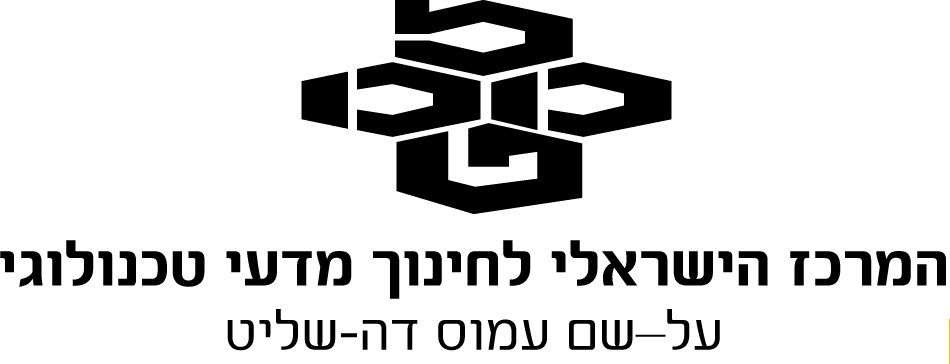 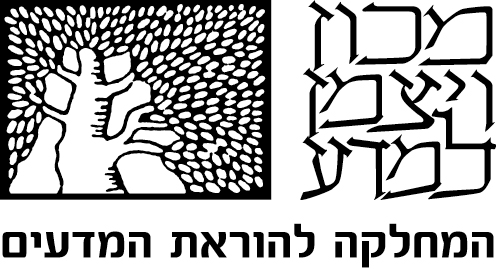 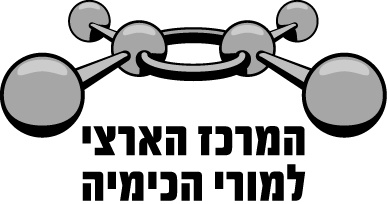 תשבץ מתוקהפעילות הבאה תתבצע בשני מפגשים נפרדים. במפגש הראשון תבנו תשבץ ובמפגש השני תפתרו ותתנו משוב לתשבץ של קבוצה אחרת. פעילות מהנה ומלמדת!עליכם לבנות תשבץ בו מינימום 20 הגדרות בנושא סוכריםההגדרות צריכות לכלול מגוון של הגדרות לפי דרישות המינימום הבאות:2 הגדרות  העוסקות בחד-סוכרים2 הגדרות העוסקות בדו-סוכרים2 הגדרות שעוסקות ברב-סוכרים2 הגדרות שעוסקות בקשרים לסוגיהם2 הגדרות שעוסקות בתכונות הסוכרים (רמת המקרו)2 הגדרות שעוסקות ברמת הסמל2 הגדרות שעוסקות בתגובות כימיות2 הגדרות בנושא איזומרים4 הגדרות שמקשרות את נושא הסוכרים לביולוגיה, רפואה תזונה* ניתן לשלב הגדרות שאינן עומדות בדרישות הנ"למסרו את התשבץ למורה שלכם.פעילות המשך: העבירו את התשבץ שבניתם לקבוצה עמיתה לפתרון.פתרו את התשבץ שקיבלתם וכתבו משוב בונה ונעים לקבוצה ממנה קבלתם את התשבץ. התייחסו ל:דיוק בהגדרותהתאמת ההגדרות לדרישות.הוראות טכניות לבניית התשבץא.	מחברים הגדרות מבלי למספר בקובץ וורד:
המילה בתשבץ - הגדרהאו 	המילה בתשבץ - משפט שכולל את המילה _______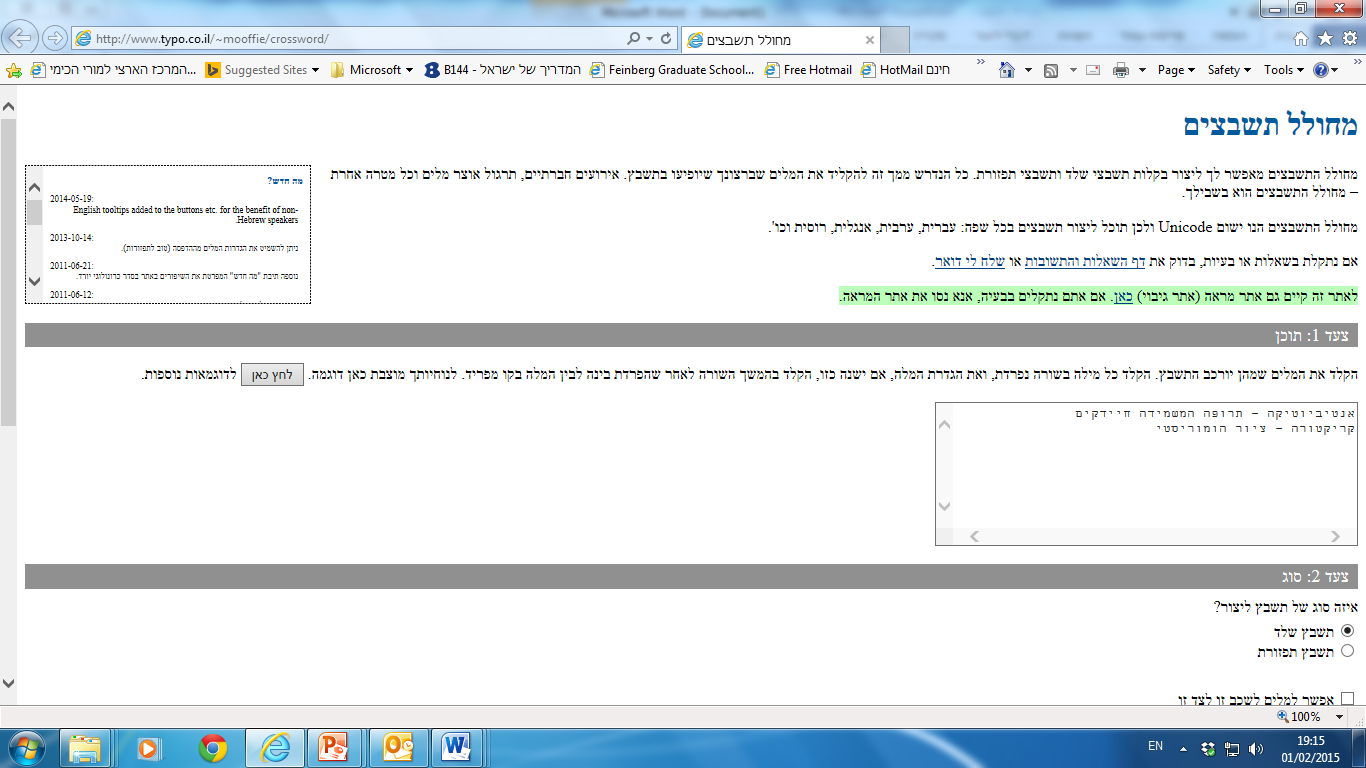 	שתי מילים - לכתוב רצוף	מכניסים את ההגדרות למחולל תשבצים (רושמים בגוגל) ב.	מכניסים את ההגדרות למחולל תשבצים (רושמים בגוגל) http://www.typo.co.il/~mooffie/crossword	לאתר זה קיים גם אתר מראה (אתר גיבוי) כאן. אם אתם נתקלים בבעיה, אנא נסו ג.	בוחרים תשבץ שלד.ד.	מוסיפים כותרת ואם רוצים כותרת משנה.ה.	יוצרים את התשבץו.	בוחרים ההצעה המועדפת מבין האפשרויות המוצעות ע"י המחוללז.	גרסת הדפסה. ח.	בוחרים בגרסה אחרת. שמירה כקובץ  rtf .ט.	אחרי שהתשבץ נוצר וגם ההגדרות מופיעות כקובץ וורד, ניתן לעשות תיקונים בשפת הכימאים.מחוון:ניקודציוןהערותעמידה במספר ההגדרות20%עמידה בהגדרות  לפי הדרישות על פי הערכת עמיתים / מורה20%נכונות ההגדרות 40%שילוב הגדרות שלא נלמדו בכיתה10%אחר10%